Таблица 1Данные метеорологических наблюдений за прошедшие и текущие суткиПримечание: 900 - время местное* - нет данных.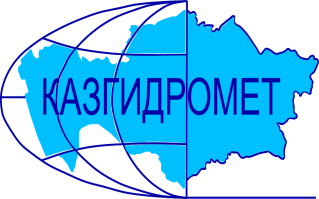 РЕСПУБЛИКАНСКОЕ ГОСУДАРСТВЕННОЕ ПРЕДПРИЯТИЕ «КАЗГИДРОМЕТ»ДЕПАРТАМЕНТ ГИДРОЛОГИИГидрометеорологическая информация №7включающая: данные о температуре воздуха. осадках. ветре и высоте снежного покрова по состоянию на 11 января 2024 г.Гидрометеорологическая информация №7включающая: данные о температуре воздуха. осадках. ветре и высоте снежного покрова по состоянию на 11 января 2024 г.ОбзорЗа прошедшие сутки на Западном Алтае и хр. Тарбагатай вновь отмечались сильные осадки до . Температурный фон в горах: на востоке днем в пределах 5°С тепла до 6°С градусов мороза, ночью от 1°С до 11°С градусов мороза, самая низкая температура отмечалась на на МС Лениногорск -13°С градусов; на юго-востоке от 3°С тепла - 4°С мороза; днем наблюдалась оттепель до 13°С. Усиление ветра до 34 м/с отмечалось в высокогорье Илейского Алатау; на юге от 6°С тепла до 2°С мороза.        Не рекомендуется выход на крутые заснеженные склоны в бассейнах рек Улкен и Киши Алматы из-за возможного провоцирования схода лавин. Будьте осторожны в горах!Прогноз погоды по горам на 12 января 2024 г.Илейский Алатау: Ночью снег, временами сильный. Местами  туман, гололед. Ветер северо-западный 9-14 м/с. на 2000 м: Температура воздуха ночью 5-10, днем 0-5 мороза.на 3000 м: Температура воздуха ночью 13-18, днем 8-13 мороза.Жетысуский Алатау: Ночью снег, местами сильный. Ветер юго-западный 9-14 м/с. на 2000 м: Температура воздуха ночью 14-19, днем 10-15 мороза.на 3000 м: Температура воздуха ночью 15-20, днем 11-16 мороза.Киргизский Алатау: Ночью местами снег. Местами туман, гололед. Ветер юго-западный с переходом на юго-восточный 9-14, местами 15-20, ночью порывы 23-28 м/с. Температура ночью 10-15, днем 1-6 мороза.Таласский Алатау: Ночью снег, гололед. Временами туман. Ветер юго-восточный 8-13 м/с. Температура воздуха ночью 8-13, днем 0-5 мороза.Западный Алтай: Ночью снег, днем местами снег, метель, гололед. Ветер юго-западный с переходом на юго-восточный 9-14, местами 15-20 м/с.Температура воздуха ночью 15-20, местами 24, днем 10-15, местами 20 мороза.Тарбагатай: Ночью и утром местами снег, метель, гололед. Ветер юго-западный с переходом на юго-восточный 9-14, местами 15-20 м/с.Температура воздуха ночью 13-18, местами 23, днем 10-15 мороза.ОбзорЗа прошедшие сутки на Западном Алтае и хр. Тарбагатай вновь отмечались сильные осадки до . Температурный фон в горах: на востоке днем в пределах 5°С тепла до 6°С градусов мороза, ночью от 1°С до 11°С градусов мороза, самая низкая температура отмечалась на на МС Лениногорск -13°С градусов; на юго-востоке от 3°С тепла - 4°С мороза; днем наблюдалась оттепель до 13°С. Усиление ветра до 34 м/с отмечалось в высокогорье Илейского Алатау; на юге от 6°С тепла до 2°С мороза.        Не рекомендуется выход на крутые заснеженные склоны в бассейнах рек Улкен и Киши Алматы из-за возможного провоцирования схода лавин. Будьте осторожны в горах!Прогноз погоды по горам на 12 января 2024 г.Илейский Алатау: Ночью снег, временами сильный. Местами  туман, гололед. Ветер северо-западный 9-14 м/с. на 2000 м: Температура воздуха ночью 5-10, днем 0-5 мороза.на 3000 м: Температура воздуха ночью 13-18, днем 8-13 мороза.Жетысуский Алатау: Ночью снег, местами сильный. Ветер юго-западный 9-14 м/с. на 2000 м: Температура воздуха ночью 14-19, днем 10-15 мороза.на 3000 м: Температура воздуха ночью 15-20, днем 11-16 мороза.Киргизский Алатау: Ночью местами снег. Местами туман, гололед. Ветер юго-западный с переходом на юго-восточный 9-14, местами 15-20, ночью порывы 23-28 м/с. Температура ночью 10-15, днем 1-6 мороза.Таласский Алатау: Ночью снег, гололед. Временами туман. Ветер юго-восточный 8-13 м/с. Температура воздуха ночью 8-13, днем 0-5 мороза.Западный Алтай: Ночью снег, днем местами снег, метель, гололед. Ветер юго-западный с переходом на юго-восточный 9-14, местами 15-20 м/с.Температура воздуха ночью 15-20, местами 24, днем 10-15, местами 20 мороза.Тарбагатай: Ночью и утром местами снег, метель, гололед. Ветер юго-западный с переходом на юго-восточный 9-14, местами 15-20 м/с.Температура воздуха ночью 13-18, местами 23, днем 10-15 мороза.Адрес: 020000. г. Астана. пр. Мәңгілік Ел 11/1. РГП «Казгидромет»; e-mail: ugpastana@gmail.com; тел/факс: 8-(717)279-83-94Дежурный гидропрогнозист: Молдагалиева А.; Дежурный синоптик: Канаева Б.К.Адрес: 020000. г. Астана. пр. Мәңгілік Ел 11/1. РГП «Казгидромет»; e-mail: ugpastana@gmail.com; тел/факс: 8-(717)279-83-94Дежурный гидропрогнозист: Молдагалиева А.; Дежурный синоптик: Канаева Б.К.Примечание: Количественные характеристики метеовеличин приведены в таблице 1.Примечание: Количественные характеристики метеовеличин приведены в таблице 1.№ по схе-меНазваниястанций и постовв горных районах КазахстанаВысота станции над уровнемморяВысотаснежногопокров. см.  в 90011.01Количествоосадков. ммКоличествоосадков. ммИзменениевысотыснега в см. за суткиСкорость.направление ветра в м/с.в 90011.01Температуравоздуха. ° CТемпературавоздуха. ° CЯвления погоды№ по схе-меНазваниястанций и постовв горных районах КазахстанаВысота станции над уровнемморяВысотаснежногопокров. см.  в 90011.01задень10.01заночь11.01Изменениевысотыснега в см. за суткиСкорость.направление ветра в м/с.в 90011.01t ° Сmаx10.01t ° Св 90011.01Явления погодыЗападный и Южный АлтайЗападный и Южный АлтайЗападный и Южный АлтайЗападный и Южный АлтайЗападный и Южный АлтайЗападный и Южный АлтайЗападный и Южный АлтайЗападный и Южный АлтайЗападный и Южный АлтайЗападный и Южный АлтайЗападный и Южный Алтай1МС Лениногорск 8094121-30СВ-3+5.0-13.0дождь2МС Самарка496430.81-8СЗ-1+5.0-9.0дождь3МС Зыряновск455870.51-11штиль-6.0-6.0осадки4МС Катон-Карагай1067430.20.3+7ЮЗ-2+4.0-3.0неб.осадки5МС Заповедник Маркаколь1450134717+14Ю-3-4.0-6.0сильн.снегХребет ТарбагатайХребет ТарбагатайХребет ТарбагатайХребет ТарбагатайХребет ТарбагатайХребет ТарбагатайХребет ТарбагатайХребет ТарбагатайХребет ТарбагатайХребет ТарбагатайХребет Тарбагатай6МС Уржар489500.116-46штиль+4.0-1.0осадкихребет Жетысуский (Джунгарский) Алатаухребет Жетысуский (Джунгарский) Алатаухребет Жетысуский (Джунгарский) Алатаухребет Жетысуский (Джунгарский) Алатаухребет Жетысуский (Джунгарский) Алатаухребет Жетысуский (Джунгарский) Алатаухребет Жетысуский (Джунгарский) Алатаухребет Жетысуский (Джунгарский) Алатаухребет Жетысуский (Джунгарский) Алатаухребет Жетысуский (Джунгарский) Алатаухребет Жетысуский (Джунгарский) Алатау7МС Лепси1012304.0-5штиль+8.80.0осадки8МС Когалы1410300ВЮВ-3+7.8-1.0хребет Узынкара (Кетмень)хребет Узынкара (Кетмень)хребет Узынкара (Кетмень)хребет Узынкара (Кетмень)хребет Узынкара (Кетмень)хребет Узынкара (Кетмень)хребет Узынкара (Кетмень)хребет Узынкара (Кетмень)хребет Узынкара (Кетмень)хребет Узынкара (Кетмень)хребет Узынкара (Кетмень)9МС Кыргызсай12736-1ЮЮВ-1+13.0+0.6хребет Илейский (Заилийский) Алатаухребет Илейский (Заилийский) Алатаухребет Илейский (Заилийский) Алатаухребет Илейский (Заилийский) Алатаухребет Илейский (Заилийский) Алатаухребет Илейский (Заилийский) Алатаухребет Илейский (Заилийский) Алатаухребет Илейский (Заилийский) Алатаухребет Илейский (Заилийский) Алатаухребет Илейский (Заилийский) Алатаухребет Илейский (Заилийский) Алатау10АМС т/б Алматау187041-2В-1+8.3-2.711СЛС Шымбулак2200420ЮЮЗ-1+7.0-1.612СЛС БАО251652-1ЮЗ-2+4.0+2.813МС  Мынжилки301731-5ЮЗ-7-0.5-1.014АМС пер.Ж-Кезен333323-15ЗЮЗ-18/34-3.6-4.2хребет Каратаухребет Каратаухребет Каратаухребет Каратаухребет Каратаухребет Каратаухребет Каратаухребет Каратаухребет Каратаухребет Каратаухребет Каратау15МС Ачисай821101.010.0ЮГ-1+5.0-3.4Ливневой снегхребет Таласский Алатаухребет Таласский Алатаухребет Таласский Алатаухребет Таласский Алатаухребет Таласский Алатаухребет Таласский Алатаухребет Таласский Алатаухребет Таласский Алатаухребет Таласский Алатаухребет Таласский Алатаухребет Таласский Алатау16МС Чуулдак1947411.03.03З - 3+6.1-2.2дымка